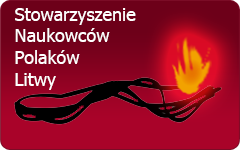 Międzynarodowa interdyscyplinarna konferencja naukowa Stowarzyszenia Naukowców Polaków Litwy„Nauka a oświata mniejszości narodowych w Europie: wczoraj, dzisiaj, jutro“(aspekty edukacyjne, społeczno-polityczne, prawne i historyczne)Wilno, 6-8 kwietnia 2017 r.       Mamy zaszczyt poinformować oraz przyjemność zaprosić Szanownych Państwa do uczestnictwa w międzynarodowej interdyscyplinarnej konferencji pt.: Nauka a oświata mniejszości narodowych w Europie: wczoraj, dzisiaj, jutro (aspekty edukacyjne, społeczno-polityczne, prawne i historyczne).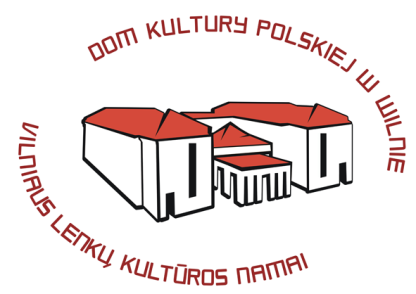 Konferencja odbędzie się w dniach 6-8 kwietnia 2017 r. w Domu Kultury Polskiej w Wilnie (ul. Naugarduko 76, Wilno LT-03202, Litwa).Organizatorem konferencji jest Stowarzyszenie Naukowców Polaków Litwy (SNPL).Partnerami konferencji są: Wydział Ekonomiczno-Informatyczny w Wilnie 
Uniwersytetu w Białymstoku, Europejska Federacja Polonijnych Stowarzyszeń Naukowo-Techniczych, Dom Kultury Polskiej w Wilnie.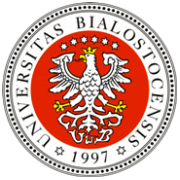 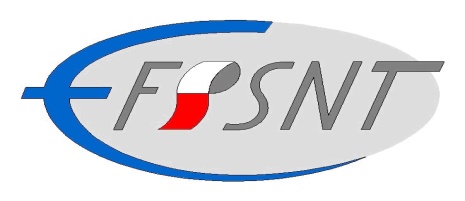 Język konferencji: polski (jeżeli organizatorzy otrzymają finansowanie na tłumaczenie synchroniczne, to drugim oficjalnym językiem konferencyjnym będzie język litewski).       W 2017 roku przypada 110. rocznica powstania Towarzystwa Przyjaciół Nauk w Wilnie, do szczytnych celów którego nawiązuje Stowarzyszenie Naukowców Polaków Litwy. Realizując swoje cele statutowe, dążymy do eksponowania wartości, które przyświecały naukowcom z Towarzystwa Przyjaciół Nauk w Wilnie oraz staramy się utrzymać więź pomiędzy przeszłością, dniem dzisiejszym i przyszłością. W ramach litewskiego demokratycznego państwa prawa dbamy o europejskie wartości, takie jak nauka i oświata w języku ojczystym, które są fundamentem istnienia każdej mniejszości narodowej.        Stowarzyszenie Naukowców Polaków Litwy (SNPL) jako organizacja pozarządowa łącząca polskich naukowców w Republice Litewskiej dąży do naświetlania osiągnięć, problemów i zagrożeń, z którymi się styka nie tylko mniejszość polska na Litwie, ale też i inne mniejszości narodowe, przede wszystkim w krajach europejskich. Naturalnym tokiem rzeczy jest to, że SNPL jest zainteresowane badaniem różnorodnych procesów dotyczących egzystencji mniejszości narodowych w środowisku narodu tytularnego każdego państwa. Tylko w latach 2014-2016 SNPL zorganizowano kilka znaczących konferencji, podczas których były poruszane ważne dla mniejszości narodowych problemy: w 2016 r. odbyła się międzynarodowa interdyscyplinarna konferencja pt. Mniejszości narodowe – szansą, wyzwaniem czy zagrożeniem bezpieczeństwa narodowego?; w 2015 r. mieliśmy konferencję pt. Pomiędzy integracją a wyłączeniem: prawa językowe mniejszości narodowych w Europie,  natomiast w 2014 r.  -  pt. Rodzinna Europa. Europejska myśl polityczna a wyzwania XXI wieku.       Obecna konferencja ma za zadanie skoncentrowanie uwagi na dobrych praktykach, problemach i zagrożeniach, z którymi stykają się mniejszości narodowe w krajach europejskich w dziedzinie oświaty i nauki. Na te sprawy pragniemy spojrzeć przez pryzmat różnych dyscyplin naukowych, takich, jak pedagogika i historia, socjologia i politologia, filozofia i prawo, a także inne nauki społeczne. W tym kontekście szczególne miejsce zajmuje analiza postrzegania, modelowania oraz przebiegu procesów integracyjnych w społeczeństwach wielonarodowych i wielokulturowych, a także umiejętność wykorzystywania potencjału i szans mniejszości narodowych zarówno wewnątrz kraju, jak i w kontaktach z ich macierzystymi społecznościami innych państw.       Celem konferencji jest ocena istniejących problemów i zagrożeń oraz prezentacja dobrych praktyk europejskich. Będziemy usatysfakcjonowani, jeżeli wystąpienia i dyskusje w ramach konferencji umożliwią opracowanie zaleceń w dziedzinie doskonalenia systemów edukacyjnych oraz pozwolą  zharmonizować wysiłki organizacji naukowych mniejszości narodowych.    Organizatorzy zakładają debaty nad takimi zagadnieniami, jak:
- współczesne tendencje polityki edukacyjnej w europejskich demokracjach, 
- prawne rozwiązania w dziedzinie organizacji oświaty mniejszości narodowych, 
- współczesna myśl pedagogiczna w dziedzinie edukacji mniejszości narodowych, 
- modele oświaty mniejszości narodowych w kontekście historycznym, 
- wymiar społeczno-ekonomiczny edukacji mniejszości narodowych,- działalność organizacji pozarządowych w dziedzinie edukacji mniejszości narodowych,  - wpływ i powiązania systemu edukacji mniejszości narodowych z systemami edukacji Macierzy.
   Wierzymy, że debaty te umożliwią przybliżenie najistotniejszych problemów współczesnej nauki i edukacji oraz ich znaczenie we współczesnym świecie.        Osoby zainteresowane udziałem w konferencji prosimy o wypełnienie 
i nadesłanie do 1 lutego 2017 r. ankiety zgłoszeniowej na adres Stowarzyszenia Naukowców Polaków Litwy. Do 15 lutego 2017 r. prosimy o nadesłanie streszczenia referatu w języku polskim i angielskim. Oczekujemy propozycji wystąpień (nie przekraczających 15 minut) w formie około 10-zdaniowych abstraktów, w postaci załącznika w formacie Word wraz z tytułem wystąpienia, danymi autora, numerem telefonu i mailem, stopniem i tytułem naukowym oraz dokładną afiliacją na adres sekretariatu konferencji. W marcu 2017 r. organizatorzy na podstawie zgłoszeń opracują merytoryczny program konferencji.                Opłata konferencyjna w wysokości 100 euro częściowo pokrywa wydatki obsługi logistycznej konferencji (wynajem sal z zapleczem i obsługą techniczną, łączność, usługi biurowe, druk zaproszeń, programów i certyfikatów, zestaw uczestnika etc.), koszty związane z publikacją zakwalifikowanych do druku artykułów w recenzowanym Roczniku SNPL, wyżywienie (bufet, dwa obiady, kolacja integracyjna). Uroczysta kolacja 7 kwietnia dla chętnych za dodatkową opłatą 20 euro. Za dodatkową opłatę 8 kwietnia 2017 r. (sobota) od godz. 14.00 do 18.00 przewidziana jest wycieczka do Jaszun (Pałac Balińskich).        Opłata konferencyjna nie pokrywa kosztów podróży i pobytu uczestników.         Opłatę konferencyjną należy przekazać skarbnikowi SNPL lub przelać na konto podane poniżej, z dopiskiem ,,Konferencja SNPL  do 15 lutego 2017 r. Opłata konferencyjna po ustalonym terminie wynosi 120 euro.         Aktualne informacje o konferencji będą zamieszczane na stronie internetowej SNPL – www.snpl.lt w dziale „Aktualności“ w rubryce „Konferencja SNPL – 2017“.Lietuvos lenkų mokslininkų draugija                                                                                     Įmonės kodas: 191424611                                                                                                Adresas: Naugarduko g. 76, LT-03202 Vilnius, Lietuva                                                         Banko sąskaita: Swedbank, atsiskaitomoji sąskaita: LT687300010002449828            W imieniu organizatorów:Prezes SNPL prof. dr Henryk Malewski Rada Naukowa Konferencji:prof. dr hab. Halina Taborska (Rektor Polskiego Uniwersytetu na Obczyźnie, Wielka Brytania) prof. dr hab. Andrzej Baranow (Litewski Uniwersytet Edukologiczny, Litwa)prof. dr hab. Tadeusz Bujnicki (Uniwersytet Warszawski, Polska)dr hab., prof. UPH Adam Bobryk (Uniwersytet Przyrodniczo-Humanistyczny w Siedlcach, Polska)prof. dr hab. Romuald Brazis (Prezydent Universitas Studiorum Polona Vilnensis, Litwa)prof. dr Bogusław Grużewski (Instytut Pracy i Badań Społecznych, Litwa)dr hab. Joanna Januszewska-Jurkiewicz (Uniwersytet Śląski w Katowicach, Polska) prof. dr hab. Algis Kalėda (Instytut Literatury Litewskiej i Folkloru, Litwa)prof. dr hab. Marceli Kosman (Uniwersytet im. Adama Mickiewicza w Poznaniu, Polska)prof. dr hab. Zbigniew Kurcz (Instytut Socjologii Uniwersytetu Wrocławskiego, Polska)prof. dr Henryk Malewski (Prezes SNPL, Uniwersytet im. Michała Romera, Litwa) prof. dr hab. Maciej Marszał (Uniwersytet Wrocławski, Polska)prof. dr hab. Alvydas Nikžentaitis (Instytut Historii Litwy, Litwa)prof. dr hab. Waldemar Paruch (Uniwersytetu Marii Curie-Skłodowskiej w Lublinie, Polska) dr hab., prof. UW Jolanta Sikorska-Kulesza (Uniwersytet Warszawski, Polska) dr hab., prof. UwB Jarosław Wołkonowski ( Filia UwB w Wilnie, Litwa, Polska)Komitet Organizacyjny konferencji: Przewodniczący: prof. dr Henryk Malewski (SNPL) Członkowie: dr Irena Fedorowicz (SNPL)dr Elbieta Kuzborska (SNPL)dr Katarzyna Miksza (SNPL)dr Krystyna Moroz-Łapin (SNPL)prof. dr Wojciech Stankiewicz (SNPL)Sekretariat konferencji: dr Irena Fedorowicz (SNPL)                                                                                                                          e-mail: irena.fedorovic@flf.vu.ltdr Katarzyna Miksza (skarbnik SNPL)e-mail: katarzyna.bogdziewicz@gmail.comAnkieta zgłoszeniowana międzynarodową interdyscyplinarną konferencję naukową pt.: „Nauka a oświata mniejszości narodowych w Europie: wczoraj, dzisiaj, jutro“(aspekty edukacyjne, społeczno-polityczne, prawne i historyczne) 6-8 kwietnia 2017 r., Dom Kultury Polskiej w Wilnie (ul. Naugarduko 76)Imię i nazwisko: ……………………………………………………………………………Stopień/Tytuł naukowy: …………………………………………………………………………………Afiliacja: …………………………………………………………………………………………………Adres do korespondencji:…………………………………………………………………………………………………………………………………………………………………………Telefon kontaktowy: ………………………………E-mail: ………………………………….Tytuł referatu:…………………………………………………………………………………………………Dane do faktury:nazwa instytucji: ………………………………………………………………………………………………………………………………….adres: ……………………………………………………………………………………………………………………………………………….NIP: ………………………………………………………………………………………………Wypełnioną ankietę zgłoszeniową prosimy przesłać e-mailem na adres:  dr Irena Fedorowicz (SNPL)                                                                                                                          e-mail: irena.fedorovic@flf.vu.ltInformacja o hotelach:  http://www.polskidom.lt/index.php/pl/hotel.html https://www.google.com/search?q=hotele+w+wilnie&ie=utf-8&oe=utf-8Pragnę uczestniczyć w wycieczce do Jaszun:    TAK      NIE   (niepotrzebne skreślić) Ramowy program konferencji6 kwietnia 2017 r. (czwartek)14.00 – 15.30 Rejestracja uczestników konferencji (hol Domu Kultury Polskiej w Wilnie)15.30 – 16.00 Otwarcie konferencji i wystąpienia gości (Aula DKP)16.00 – 19.00 Pierwsza sesja plenarna (Aula DKP)19.30 – 22.30 Kolacja integracyjna w restauracji DKP „Pan Tadeusz“7 kwietnia 2017 r. (piątek)9.00 – 13.00 Obrady13.00 – 14.00 Obiad14.00 – 18.00 Obrady19.00 – 23.00 Uroczysta kolacja w restauracji DKP „Pan Tadeusz“8 kwietnia 2017 r. (sobota)10.00 – 12.00 Sesja plenarna. Podsumowanie obrad i zakończenie konferencji12.30 – 13.30 Obiad